МестонахождениеЗападного управления министерства образования и науки Самарской области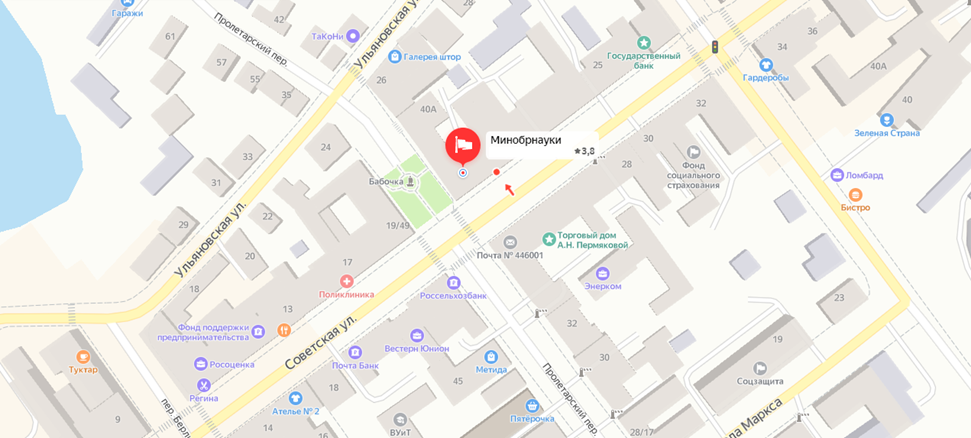 